МІНІСТЕРСТВО ОСВІТИ І НАУКИ УКРАЇНИСХІДНОУКРАЇНСЬКИЙ НАЦІОНАЛЬНИЙ УНІВЕРСИТЕТ ІМ. В. ДАЛЯПРОЄКТОСВІТНЬО-НАУКОВА ПРОГРАМАВЕТЕРИНАРНА МЕДИЦИНА / VETERINARY MEDICINE Новий варіант 2024рЛИСТ ПОГОДЖЕННЯосвітньо-наукової програмиВЕТЕРИНАРНА МЕДИЦИНА / VETERINARY MEDICINEПЕРЕДМОВАОсвітньо-наукова програма підготовки фахівців третього (освітньо-наукового) рівня вищої освіти за спеціальністю 211 «Ветеринарна медицина» розроблена відповідно до Закону України «Про вищу освіту» від 01.07.2014 р. № 1556-VII, Постанови Кабінету Міністрів України від 23.11.2011 р. № 1341 «Про затвердження Національної рамки кваліфікацій», Постанови Кабінету Міністрів України від 30.12.2015 р. № 1187 «Про затвердження Ліцензійних умов провадження освітньої діяльності закладів освіти» (зі змінами), Постанови Кабінету Міністрів України від 29.04.2015 р. № 266 «Про затвердження переліку галузей знань і спеціальностей, за якими здійснюється підготовка здобувачів вищої освіти». https://zakon.rada.gov.ua/laws/show/266-2015-пРозроблено проєктною групою у складі:Наливайко Людмила Іванівна, доктор ветеринарних наук, професор, професор кафедри здоров’я тварин і екології, гарант освітньої програми.Яблонська Оксана Валентинівна, доктор ветеринарних наук, професор, професор кафедри здоров’я тварин і екології, член проєктної групиІвлева Оксана Вікторівна  – кандидат  ветеринарних наук, доцент кафедри здоров’я тварин і екології, член проєктної групи.Рецензенти :1. ПРОФІЛЬ ОСВІТНЬО-НАУКОВОЇ ПРОГРАМИ2. ПЕРЕЛІК КОМПОНЕНТІВ ОСВІТНЬО-НАУКОВОЇ ПРОГРАМИ ТА ЇХ ЛОГІЧНА ПОСЛІДОВНІСТЬ2.1. Перелік компонентів освітньо-професійної програми2.2. Структурно-логічна схема освітньо-наукової програми 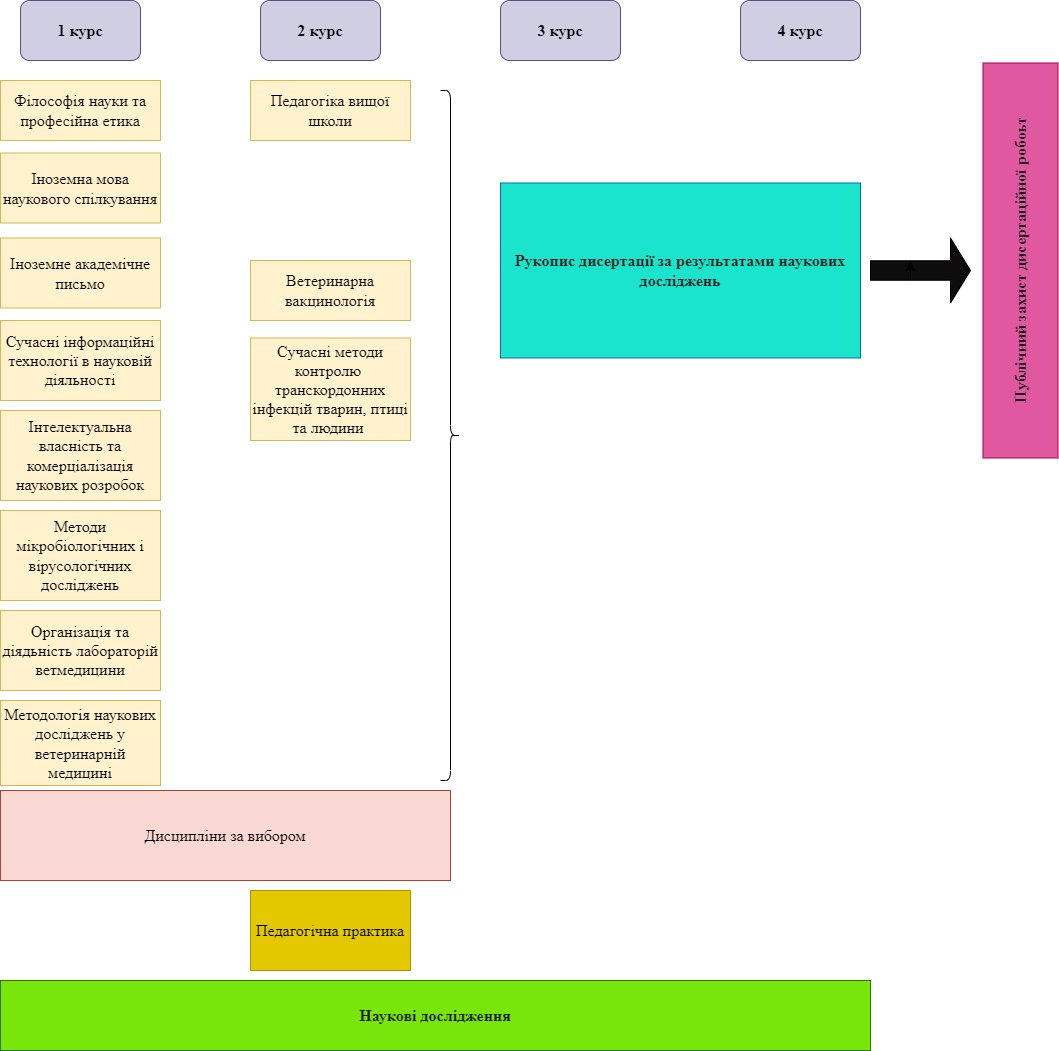 3. ФОРМА АТЕСТАЦІЇ ЗДОБУВАЧІВ ВИЩОЇ ОСВІТИ4. ВИМОГИ ДО НАЯВНОСТІ СИСТЕМИ ВНУТРІШНЬОГО ЗАБЕЗПЕЧЕННЯ ЯКОСТІ ВИЩОЇ ОСВІТИ5. МАТРИЦЯ ВІДПОВІДНОСТІ ПРОГРАМНИХ КОМПЕТЕНТНОСТЕЙ КОМПОНЕНТАМ ОСВІТНЬО-НАУКОВОЇ ПРОГРАМИ6. МАТРИЦЯ ЗАБЕЗПЕЧЕННЯ ПРОГРАМНИХ РЕЗУЛЬТАТІВ НАВЧАННЯ (ПРН) ВІДПОВІДНИМИ КОМПОНЕНТАМИ ОСВІТНЬО-НАУКОВОЇ ПРОГРАМИЗАТВЕРДЖЕНОВченою радою СНУ ім. В. ДаляГоловою Вченої ради______________О.В. ПОРКУЯНПротокол № __від «_____» ________2024 р.РІВЕНЬ ВИЩОЇ ОСВІТИтретій (освітньо-науковий)СТУПІНЬ ВИЩОЇ ОСВІТИдоктор філософіїГАЛУЗЬ ЗНАНЬ21 ВетеринаріяСПЕЦІАЛЬНІСТЬ211 Ветеринарна медицинаРЕКОМЕНДОВАНО Вченою радою аграрного факультетупротокол №     від                р.Голова________ Лілія МАРТИНЕЦЬІНІЦІЙОВАНО:Кафедрою здоров’я тварин і екологіїпротокол № ___ від ____ _____ 2023р.В.о. завідувача кафедри здоров’ятварин і екології __________ Людмила ПАРХОМЕНКО                    ПРОЄКТНА ГРУПАГарант:_________ Людмила НАЛИВАЙКО                  Члени групи: ___________  Оксана ЯБЛОНСЬКА ___________ Оксана ІВЛЕВА 1. Загальна інформація1. Загальна інформація1. Загальна інформація1. Загальна інформація1. Загальна інформація1. Загальна інформаціяТип диплому та обсяг освітньої програмиТип диплому та обсяг освітньої програмиТип диплому та обсяг освітньої програмиТип диплому та обсяг освітньої програмиТип диплому та обсяг освітньої програмиДиплом PhD, 55 кредитів ECTS,термін навчання – 4 рокиПовна назва вищого навчального закладу та структурного підрозділу Повна назва вищого навчального закладу та структурного підрозділу Повна назва вищого навчального закладу та структурного підрозділу Повна назва вищого навчального закладу та структурного підрозділу Повна назва вищого навчального закладу та структурного підрозділу Східноукраїнський національний університет імені Володимира Даля.   Факультет агрономії.Кафедра здоров’я тварин і екологіїАкредитаційна організаціяАкредитаційна організаціяАкредитаційна організаціяАкредитаційна організаціяАкредитаційна організаціяНаціональне агентство із забезпечення якості вищої освітиНаявність акредитаціїНаявність акредитаціїНаявність акредитаціїНаявність акредитаціїНаявність акредитаціїСертифікат про  умовну акредитацію №   від ______2024 рішення Акредитаційної комісії України від _____2023, протокол № _____   Дійсний   до 25.04.2024 р         Цикл/рівень Цикл/рівень Цикл/рівень Цикл/рівень Цикл/рівень НРК України – 8 рівень, QF EHEA – Third  cycle, EQF LLL – level 8, рівень освіти – третій (освітньо-науковий)Обмеження щодо форм навчанняОбмеження щодо форм навчанняОбмеження щодо форм навчанняОбмеження щодо форм навчанняОбмеження щодо форм навчаннявідсутніПередумовиПередумовиПередумовиПередумовиПередумовиСО «магістр» (ОКР «спеціаліст»)Освітня кваліфікаціяОсвітня кваліфікаціяОсвітня кваліфікаціяОсвітня кваліфікаціяОсвітня кваліфікаціяДоктор філософії з ветеринарної медициниПрофесійна кваліфікаціяПрофесійна кваліфікаціяПрофесійна кваліфікаціяПрофесійна кваліфікаціяПрофесійна кваліфікаціяВідсутняКваліфікація в дипломіКваліфікація в дипломіКваліфікація в дипломіКваліфікація в дипломіКваліфікація в дипломіСтупінь вищої освіти – доктор філософії Спеціальність – 211 Ветеринарна медицина Освітня програма – Ветеринарна медицинаМова(и) викладанняМова(и) викладанняМова(и) викладанняМова(и) викладанняМова(и) викладанняукраїнськаІнтернет адреса постійного розміщення опису освітньої програмиІнтернет адреса постійного розміщення опису освітньої програмиІнтернет адреса постійного розміщення опису освітньої програмиІнтернет адреса постійного розміщення опису освітньої програмиІнтернет адреса постійного розміщення опису освітньої програмиhttp://surl.li/fwddk 2. Мета освітньої програми2. Мета освітньої програми2. Мета освітньої програми2. Мета освітньої програми2. Мета освітньої програми2. Мета освітньої програмиПідготувати сучасного професіонала зі сформованими професійними, науково-дослідницькими та освітянськими компетентностями, необхідними для інноваційної професійної, науково-дослідницької і освітянської діяльності, впровадження сучасних технологій у ветеринарній медицині, який має володіти методологією послідовного процесу ґрунтовного наукового дослідження, проводити критичний аналіз, оцінку і синтез нових та комплексних ідей, здатного до безперервного саморозвитку та самовдосконалення.Підготувати сучасного професіонала зі сформованими професійними, науково-дослідницькими та освітянськими компетентностями, необхідними для інноваційної професійної, науково-дослідницької і освітянської діяльності, впровадження сучасних технологій у ветеринарній медицині, який має володіти методологією послідовного процесу ґрунтовного наукового дослідження, проводити критичний аналіз, оцінку і синтез нових та комплексних ідей, здатного до безперервного саморозвитку та самовдосконалення.Підготувати сучасного професіонала зі сформованими професійними, науково-дослідницькими та освітянськими компетентностями, необхідними для інноваційної професійної, науково-дослідницької і освітянської діяльності, впровадження сучасних технологій у ветеринарній медицині, який має володіти методологією послідовного процесу ґрунтовного наукового дослідження, проводити критичний аналіз, оцінку і синтез нових та комплексних ідей, здатного до безперервного саморозвитку та самовдосконалення.Підготувати сучасного професіонала зі сформованими професійними, науково-дослідницькими та освітянськими компетентностями, необхідними для інноваційної професійної, науково-дослідницької і освітянської діяльності, впровадження сучасних технологій у ветеринарній медицині, який має володіти методологією послідовного процесу ґрунтовного наукового дослідження, проводити критичний аналіз, оцінку і синтез нових та комплексних ідей, здатного до безперервного саморозвитку та самовдосконалення.Підготувати сучасного професіонала зі сформованими професійними, науково-дослідницькими та освітянськими компетентностями, необхідними для інноваційної професійної, науково-дослідницької і освітянської діяльності, впровадження сучасних технологій у ветеринарній медицині, який має володіти методологією послідовного процесу ґрунтовного наукового дослідження, проводити критичний аналіз, оцінку і синтез нових та комплексних ідей, здатного до безперервного саморозвитку та самовдосконалення.Підготувати сучасного професіонала зі сформованими професійними, науково-дослідницькими та освітянськими компетентностями, необхідними для інноваційної професійної, науково-дослідницької і освітянської діяльності, впровадження сучасних технологій у ветеринарній медицині, який має володіти методологією послідовного процесу ґрунтовного наукового дослідження, проводити критичний аналіз, оцінку і синтез нових та комплексних ідей, здатного до безперервного саморозвитку та самовдосконалення.3. Характеристика освітньої програми3. Характеристика освітньої програми3. Характеристика освітньої програми3. Характеристика освітньої програми3. Характеристика освітньої програми3. Характеристика освітньої програмиПредметна область (галузь знань, спеціальність, спеціалізація)Предметна область (галузь знань, спеціальність, спеціалізація)Предметна область (галузь знань, спеціальність, спеціалізація)Предметна область (галузь знань, спеціальність, спеціалізація)Галузь знань: 21 Ветеринарна медицинаСпеціальність: 21 Ветеринарна медицинаОб’єктами вивчення: методологія науково-дослідної роботи; вітчизняна та світова література з досліджуваної тематики; встановлення закономірностей та обґрунтування особливостей будови і розвитку організму тварин за норми та патології; діагностика і профілактика хвороб та лікування тварин; взаємозв’язок між природними та антропогенними об’єктами і процесами у тваринництві та ветеринарній медицині; освітня та громадська діяльність; розроблення науково-методичних вказівок та науково-практичних рекомендацій з підвищення ефективності різних напрямів спеціальності «Ветеринарна медицина». Цілі навчання: здатність щодо формування професійних, науково-дослідницьких та освітянських компетентностей,  продукування нових ідей, необхідних для глибокого переосмислення та створення нових цілісних знань. Теоретичний зміст предметної області: поглиблене комплексне вивчення фундаментальних та прикладних наук спеціальності «Ветеринарна медицина» для профілактики хвороб різної етіології.Методи, методики, технології та інструменти: оволодіння методологією наукових досліджень та технологією експерименту, актуальними для вирішення наукових завдань з лабораторної діагностики та профілактики хвороб тварин .Інструменти та обладнання: лабораторне устаткування, тест-системи, біологічні системи для оцінки стану здоров’я тварин. Галузь знань: 21 Ветеринарна медицинаСпеціальність: 21 Ветеринарна медицинаОб’єктами вивчення: методологія науково-дослідної роботи; вітчизняна та світова література з досліджуваної тематики; встановлення закономірностей та обґрунтування особливостей будови і розвитку організму тварин за норми та патології; діагностика і профілактика хвороб та лікування тварин; взаємозв’язок між природними та антропогенними об’єктами і процесами у тваринництві та ветеринарній медицині; освітня та громадська діяльність; розроблення науково-методичних вказівок та науково-практичних рекомендацій з підвищення ефективності різних напрямів спеціальності «Ветеринарна медицина». Цілі навчання: здатність щодо формування професійних, науково-дослідницьких та освітянських компетентностей,  продукування нових ідей, необхідних для глибокого переосмислення та створення нових цілісних знань. Теоретичний зміст предметної області: поглиблене комплексне вивчення фундаментальних та прикладних наук спеціальності «Ветеринарна медицина» для профілактики хвороб різної етіології.Методи, методики, технології та інструменти: оволодіння методологією наукових досліджень та технологією експерименту, актуальними для вирішення наукових завдань з лабораторної діагностики та профілактики хвороб тварин .Інструменти та обладнання: лабораторне устаткування, тест-системи, біологічні системи для оцінки стану здоров’я тварин. Орієнтація освітньої програмиОрієнтація освітньої програмиОрієнтація освітньої програмиОрієнтація освітньої програмиОсвітньо-наукова програма (ОНП) Освітньо-наукова програма (ОНП) Основний фокус освітньої програми Основний фокус освітньої програми Основний фокус освітньої програми Основний фокус освітньої програми Науково-дослідницька освіта в галузі 21 «Ветеринарія», 211 «Ветеринарна медицина». Акцент на підготовці професіоналів, спроможних продукувати інноваційні ідеї щодо розроблення новітніх методів діагностики та профілактики хвороб різної етіології та здійснення просвітницької діяльності в Агропромисловому комплексі України.Ключові слова: наукові дослідження, ветеринарна медицина, діагностика, профілактика, тварини.Науково-дослідницька освіта в галузі 21 «Ветеринарія», 211 «Ветеринарна медицина». Акцент на підготовці професіоналів, спроможних продукувати інноваційні ідеї щодо розроблення новітніх методів діагностики та профілактики хвороб різної етіології та здійснення просвітницької діяльності в Агропромисловому комплексі України.Ключові слова: наукові дослідження, ветеринарна медицина, діагностика, профілактика, тварини.Особливості програмиОсобливості програмиОсобливості програмиОсобливості програмиПоглиблене комплексне вивчення фундаментальних та прикладних наук спеціальності «Ветеринарна медицина», оволодіння методологією наукових досліджень та технологією експерименту для вирішення поставлених наукових завдань .Освітня складова програми. ОНП для здобувачів вищої освіти третього (освітньо-наукового) рівня складається з 55 кредитів ЄКТС,  з яких 18 кредитів ЄКТС - обов’язкові дисципліни загальної підготовки (філософських, мовних компетенцій, універсальних навичок дослідника). Дисципліни науково-фахової підготовки  містять 22 кредити ЄКТС, а вибіркові компоненти – 15 кредитів ЄКТС.Наукова складова програми. Наукова складова освітньо-наукової програми передбачає здійснення власних наукових досліджень під керівництвом одного або двох наукових керівників з відповідним оформленням одержаних результатів у вигляді дисертації. Ця складова програми не відноситься до основної освітньої і оформлюється окремо у вигляді індивідуального плану наукової роботи здобувача і є складовою частиною навчального плану.Практична складова програми полягає у проходженні педагогічної практики у вищому навчальному закладі, його структурних підрозділах та фахових коледжах.Поглиблене комплексне вивчення фундаментальних та прикладних наук спеціальності «Ветеринарна медицина», оволодіння методологією наукових досліджень та технологією експерименту для вирішення поставлених наукових завдань .Освітня складова програми. ОНП для здобувачів вищої освіти третього (освітньо-наукового) рівня складається з 55 кредитів ЄКТС,  з яких 18 кредитів ЄКТС - обов’язкові дисципліни загальної підготовки (філософських, мовних компетенцій, універсальних навичок дослідника). Дисципліни науково-фахової підготовки  містять 22 кредити ЄКТС, а вибіркові компоненти – 15 кредитів ЄКТС.Наукова складова програми. Наукова складова освітньо-наукової програми передбачає здійснення власних наукових досліджень під керівництвом одного або двох наукових керівників з відповідним оформленням одержаних результатів у вигляді дисертації. Ця складова програми не відноситься до основної освітньої і оформлюється окремо у вигляді індивідуального плану наукової роботи здобувача і є складовою частиною навчального плану.Практична складова програми полягає у проходженні педагогічної практики у вищому навчальному закладі, його структурних підрозділах та фахових коледжах.4. Придатність випускників до працевлаштування та подальшого навчання4. Придатність випускників до працевлаштування та подальшого навчання4. Придатність випускників до працевлаштування та подальшого навчання4. Придатність випускників до працевлаштування та подальшого навчання4. Придатність випускників до працевлаштування та подальшого навчання4. Придатність випускників до працевлаштування та подальшого навчанняПридатність до працевлаштуванняПридатність до працевлаштуванняПридатність до працевлаштуванняПридатність до працевлаштуванняУправлінська, адміністративна, наукова і викладацька діяльність в галузі ветеринарної медицини.Посади згідно «Класифікатора професій ДК 003:2010»: викладач закладів вищої освіти, завідувач лабораторії (науково-дослідної, підготовки виробництва), науковий співробітник-консультант, молодший науковий співробітник, науковий співробітник.Випускники можуть бути працевлаштовані на посадах наукових і науково-педагогічних працівників в наукових установах і закладах вищої освіти на посадах працівників найвищої кваліфікації у дослідницьких, проєктних, конструкторських й т.п. установах і підрозділах підприємств галузі ветеринарної медицини, посадах наукових консультантів в установах та організаціях.Посади згідно класифікатора професій України:Професійна назва робіт Код КПВикладач вищих навчальних закладів 2310.2Професор, доцент 2310.1Наукові співробітники (ветеринарна медицина) 2223.1.Ветеринари (лікар ветеринарної медицини, лікар ветеринарної медицини м’ясопереробних підприємств, офіційний лікар ветери-нарної медицини) 2223.2.Завідувач аптеки. 1210.1Директор (начальник) організації (дослідної, конструкторської, проектної). 1210.1Директор (начальник) професійного навчально-виховного закладу (професійно-технічного училища, професійного училища і т. ін.). 1210.1Директор (начальник, інший керівник) підприємства. 1210.1Директор (ректор, начальник) закладу вищої освіти (технікуму, коледжу, інституту, академії, університету та ін.) 1210.1Директор курсів підвищення кваліфікації 1210.1Директор науково-дослідного інституту 1210.1Завідувач (начальник) відділу (науково-дослідного, конструк-торського, проектного та ін.) 1237.2 Декан 1229.4 Завідувач кафедри 1229.4 Завідувач аспірантури 1229.4 Завідувач відділення у коледжі 1229.4 Завідувач практики (виробничої, навчальної). 1229.4 Керівник виробничої практики 1229.4 Завідувач лабораторії (науково-дослідної, підготовки виробництва) 1237.2Управлінська, адміністративна, наукова і викладацька діяльність в галузі ветеринарної медицини.Посади згідно «Класифікатора професій ДК 003:2010»: викладач закладів вищої освіти, завідувач лабораторії (науково-дослідної, підготовки виробництва), науковий співробітник-консультант, молодший науковий співробітник, науковий співробітник.Випускники можуть бути працевлаштовані на посадах наукових і науково-педагогічних працівників в наукових установах і закладах вищої освіти на посадах працівників найвищої кваліфікації у дослідницьких, проєктних, конструкторських й т.п. установах і підрозділах підприємств галузі ветеринарної медицини, посадах наукових консультантів в установах та організаціях.Посади згідно класифікатора професій України:Професійна назва робіт Код КПВикладач вищих навчальних закладів 2310.2Професор, доцент 2310.1Наукові співробітники (ветеринарна медицина) 2223.1.Ветеринари (лікар ветеринарної медицини, лікар ветеринарної медицини м’ясопереробних підприємств, офіційний лікар ветери-нарної медицини) 2223.2.Завідувач аптеки. 1210.1Директор (начальник) організації (дослідної, конструкторської, проектної). 1210.1Директор (начальник) професійного навчально-виховного закладу (професійно-технічного училища, професійного училища і т. ін.). 1210.1Директор (начальник, інший керівник) підприємства. 1210.1Директор (ректор, начальник) закладу вищої освіти (технікуму, коледжу, інституту, академії, університету та ін.) 1210.1Директор курсів підвищення кваліфікації 1210.1Директор науково-дослідного інституту 1210.1Завідувач (начальник) відділу (науково-дослідного, конструк-торського, проектного та ін.) 1237.2 Декан 1229.4 Завідувач кафедри 1229.4 Завідувач аспірантури 1229.4 Завідувач відділення у коледжі 1229.4 Завідувач практики (виробничої, навчальної). 1229.4 Керівник виробничої практики 1229.4 Завідувач лабораторії (науково-дослідної, підготовки виробництва) 1237.2Подальше навчанняПодальше навчанняПодальше навчанняПодальше навчанняНавчання впродовж життя як в Україні, так і за кордоном для підвищення кваліфікації та вдосконалення управлінсько-адміністративної, наукової, дослідницької, педагогічної чи іншої діяльності, отримання грантів, стипендій тощо. Здобуття наукового ступеня доктора наук за спеціальністю «Ветеринарна медицина».Навчання впродовж життя як в Україні, так і за кордоном для підвищення кваліфікації та вдосконалення управлінсько-адміністративної, наукової, дослідницької, педагогічної чи іншої діяльності, отримання грантів, стипендій тощо. Здобуття наукового ступеня доктора наук за спеціальністю «Ветеринарна медицина».5. Викладання та оцінювання5. Викладання та оцінювання5. Викладання та оцінювання5. Викладання та оцінювання5. Викладання та оцінювання5. Викладання та оцінюванняВикладання та навчанняВикладання та навчанняВикладання та навчанняВикладання та навчанняНавчання у малих групах, проблемно-орієнтоване навчання, самонавчання із застосуванням підручників та посібників з навчальних дисциплін, навчальних матеріалів системи дистанційного навчання, лекції, практичні заняття; педагогічна практика із застосуванням інтерактивних технологій, індивідуальна робота з викладачами, участь у наукових дослідженнях, підготовка наукових публікацій, написання дисертації. Навчання у малих групах, проблемно-орієнтоване навчання, самонавчання із застосуванням підручників та посібників з навчальних дисциплін, навчальних матеріалів системи дистанційного навчання, лекції, практичні заняття; педагогічна практика із застосуванням інтерактивних технологій, індивідуальна робота з викладачами, участь у наукових дослідженнях, підготовка наукових публікацій, написання дисертації. ОцінюванняОцінюванняОцінюванняОцінюванняОцінювання якості освоєння освітньої складової освітньо-наукової програми включає поточний і підсумковий (семестровий) контроль знань: екзамени/заліки, захист звіту з педагогічної практики.Оцінювання якості освоєння наукової складової освітньо-наукової програми включає виконання індивідуального плану, виконання ОНП підготовки здобувача вищої освіти ступеня доктора філософії, висвітлення матеріалів наукової роботи у профільних виданнях, проходження апробації результатів проведених досліджень. Атестація здобувачів СО доктор філософії здійснюється у формі публічного представлення співробітникам відповідної кафедри доповіді за матеріалами завершеної дисертаційної (наукової) роботи. Обов’язковою умовою допуску до захисту є успішне виконання здобувачем його індивідуального навчального плану.Оцінювання якості освоєння освітньої складової освітньо-наукової програми включає поточний і підсумковий (семестровий) контроль знань: екзамени/заліки, захист звіту з педагогічної практики.Оцінювання якості освоєння наукової складової освітньо-наукової програми включає виконання індивідуального плану, виконання ОНП підготовки здобувача вищої освіти ступеня доктора філософії, висвітлення матеріалів наукової роботи у профільних виданнях, проходження апробації результатів проведених досліджень. Атестація здобувачів СО доктор філософії здійснюється у формі публічного представлення співробітникам відповідної кафедри доповіді за матеріалами завершеної дисертаційної (наукової) роботи. Обов’язковою умовою допуску до захисту є успішне виконання здобувачем його індивідуального навчального плану.6. Програмні компетентності6. Програмні компетентності6. Програмні компетентності6. Програмні компетентності6. Програмні компетентності6. Програмні компетентностіІнтегральна компетентністьІнтегральна компетентністьІнтегральна компетентністьІнтегральна компетентністьЗдатність володіти методологією наукових досліджень у галузі ветеринарної медицини, виявляти і розв’язувати наукові задачі та практичні проблеми з використанням та глибоким переосмисленням наявних і створенням нових цілісних знань, висувати гіпотези та генерувати нові ідеї щодо освітньої діяльності, а також здійснювати діагностику, лікування та профілактику патологій заразної і незаразної етіології та збереження довкілля.Здатність володіти методологією наукових досліджень у галузі ветеринарної медицини, виявляти і розв’язувати наукові задачі та практичні проблеми з використанням та глибоким переосмисленням наявних і створенням нових цілісних знань, висувати гіпотези та генерувати нові ідеї щодо освітньої діяльності, а також здійснювати діагностику, лікування та профілактику патологій заразної і незаразної етіології та збереження довкілля.Загальні компетентності (ЗК)Загальні компетентності (ЗК)Загальні компетентності (ЗК)Загальні компетентності (ЗК)ЗК1. Здатність розв’язувати комплексні проблеми у галузі ветеринарної медицини на основі системного наукового та загального культурного світогляду із дотриманням принципів професійної етики та академічної доброчесності. ЗК2. Здатність до пошуку, оброблення та аналізу інформації з різних джерел.ЗК3. Здатність до абстрактного мислення, аналізу та синтезу.ЗК4. Здатність працювати у міжнародному контексті.ЗК1. Здатність розв’язувати комплексні проблеми у галузі ветеринарної медицини на основі системного наукового та загального культурного світогляду із дотриманням принципів професійної етики та академічної доброчесності. ЗК2. Здатність до пошуку, оброблення та аналізу інформації з різних джерел.ЗК3. Здатність до абстрактного мислення, аналізу та синтезу.ЗК4. Здатність працювати у міжнародному контексті.Спеціальні (фахові) компетентності (СК)Спеціальні (фахові) компетентності (СК)Спеціальні (фахові) компетентності (СК)Спеціальні (фахові) компетентності (СК)СК1. Здатність виявляти, ставити та вирішувати проблеми  дослідницького характеру у сфері ветеринарної медицини, оцінювати та забезпечувати якість виконуваних досліджень з дотриманням вимог професійної етики. СК2. Здатність виконувати оригінальні дослідження, досягати наукових результатів, які створюють нові знання з ветеринарної медицини та дотичних до неї напрямів.СК3 Здатність ініціювати, розробляти і реалізовувати комплексні інноваційні проєкти у сфері ветеринарної медицини та дотичні до неї міждисциплінарні проєкти.СК4. Здатність вести наукові дискусії на вітчизняному та міжнародному рівнях, відстоювати свою наукову позицію з дотриманням норм наукової етики і академічної чесності.СК5. Здатність визначати комплекс необхідних сучасних клінічних, інструментальних та лабораторних методів і методик, а також розуміти призначення та застосовувати необхідне професійне обладнання, інструментарій, реактиви тощо, необхідні для проведення досліджень стану здоров’я та благополуччя тварин різних видів і класів, біологічних субстратів, судово-ветеринарної експертизи, гарантування безпечності та якості харчових продуктів, тощо відповідно до обраного напряму та поставленої мети. СК6. Здатність до безперервного саморозвитку та самовдосконалення.СК7. Здатність генерувати нові ідеї щодо розвитку теорії та практики ветеринарної медицини, виявляти, ставити і вирішувати проблеми дослідницького характеру, оцінювати та забезпечувати якість виконуваних досліджень.СК1. Здатність виявляти, ставити та вирішувати проблеми  дослідницького характеру у сфері ветеринарної медицини, оцінювати та забезпечувати якість виконуваних досліджень з дотриманням вимог професійної етики. СК2. Здатність виконувати оригінальні дослідження, досягати наукових результатів, які створюють нові знання з ветеринарної медицини та дотичних до неї напрямів.СК3 Здатність ініціювати, розробляти і реалізовувати комплексні інноваційні проєкти у сфері ветеринарної медицини та дотичні до неї міждисциплінарні проєкти.СК4. Здатність вести наукові дискусії на вітчизняному та міжнародному рівнях, відстоювати свою наукову позицію з дотриманням норм наукової етики і академічної чесності.СК5. Здатність визначати комплекс необхідних сучасних клінічних, інструментальних та лабораторних методів і методик, а також розуміти призначення та застосовувати необхідне професійне обладнання, інструментарій, реактиви тощо, необхідні для проведення досліджень стану здоров’я та благополуччя тварин різних видів і класів, біологічних субстратів, судово-ветеринарної експертизи, гарантування безпечності та якості харчових продуктів, тощо відповідно до обраного напряму та поставленої мети. СК6. Здатність до безперервного саморозвитку та самовдосконалення.СК7. Здатність генерувати нові ідеї щодо розвитку теорії та практики ветеринарної медицини, виявляти, ставити і вирішувати проблеми дослідницького характеру, оцінювати та забезпечувати якість виконуваних досліджень.7. Програмні результати навчання7. Програмні результати навчання7. Програмні результати навчання7. Програмні результати навчання7. Програмні результати навчання7. Програмні результати навчанняРН 1Мати передові концептуальні та методологічні знання з ветеринарної медицини і суміжних галузей, а також дослідницькі навички, достатні для проведення наукових і прикладних досліджень на рівні останніх світових досягнень з відповідного напряму та отримання нових знань і здійснення інновацій.Мати передові концептуальні та методологічні знання з ветеринарної медицини і суміжних галузей, а також дослідницькі навички, достатні для проведення наукових і прикладних досліджень на рівні останніх світових досягнень з відповідного напряму та отримання нових знань і здійснення інновацій.Мати передові концептуальні та методологічні знання з ветеринарної медицини і суміжних галузей, а також дослідницькі навички, достатні для проведення наукових і прикладних досліджень на рівні останніх світових досягнень з відповідного напряму та отримання нових знань і здійснення інновацій.Мати передові концептуальні та методологічні знання з ветеринарної медицини і суміжних галузей, а також дослідницькі навички, достатні для проведення наукових і прикладних досліджень на рівні останніх світових досягнень з відповідного напряму та отримання нових знань і здійснення інновацій.Мати передові концептуальні та методологічні знання з ветеринарної медицини і суміжних галузей, а також дослідницькі навички, достатні для проведення наукових і прикладних досліджень на рівні останніх світових досягнень з відповідного напряму та отримання нових знань і здійснення інновацій.РН 2Вільно презентувати та обговорювати з фахівцями і не фахівцями результати досліджень, наукові та прикладні проблеми сфери ветеринарної медицини державною та іноземною мовами, оприлюднювати результати досліджень у наукових публікаціях у провідних фахових вітчизняних та міжнародних наукових виданнях.Вільно презентувати та обговорювати з фахівцями і не фахівцями результати досліджень, наукові та прикладні проблеми сфери ветеринарної медицини державною та іноземною мовами, оприлюднювати результати досліджень у наукових публікаціях у провідних фахових вітчизняних та міжнародних наукових виданнях.Вільно презентувати та обговорювати з фахівцями і не фахівцями результати досліджень, наукові та прикладні проблеми сфери ветеринарної медицини державною та іноземною мовами, оприлюднювати результати досліджень у наукових публікаціях у провідних фахових вітчизняних та міжнародних наукових виданнях.Вільно презентувати та обговорювати з фахівцями і не фахівцями результати досліджень, наукові та прикладні проблеми сфери ветеринарної медицини державною та іноземною мовами, оприлюднювати результати досліджень у наукових публікаціях у провідних фахових вітчизняних та міжнародних наукових виданнях.Вільно презентувати та обговорювати з фахівцями і не фахівцями результати досліджень, наукові та прикладні проблеми сфери ветеринарної медицини державною та іноземною мовами, оприлюднювати результати досліджень у наукових публікаціях у провідних фахових вітчизняних та міжнародних наукових виданнях.РН 3Формулювати і перевіряти наукові гіпотези; використовувати для обґрунтування висновків наявні літературні дані та докази, зокрема результати експериментальних досліджень, спостережень, теоретичного аналізу та комп’ютерного моделювання систем і процесів у сфері ветеринарної медицини.Формулювати і перевіряти наукові гіпотези; використовувати для обґрунтування висновків наявні літературні дані та докази, зокрема результати експериментальних досліджень, спостережень, теоретичного аналізу та комп’ютерного моделювання систем і процесів у сфері ветеринарної медицини.Формулювати і перевіряти наукові гіпотези; використовувати для обґрунтування висновків наявні літературні дані та докази, зокрема результати експериментальних досліджень, спостережень, теоретичного аналізу та комп’ютерного моделювання систем і процесів у сфері ветеринарної медицини.Формулювати і перевіряти наукові гіпотези; використовувати для обґрунтування висновків наявні літературні дані та докази, зокрема результати експериментальних досліджень, спостережень, теоретичного аналізу та комп’ютерного моделювання систем і процесів у сфері ветеринарної медицини.Формулювати і перевіряти наукові гіпотези; використовувати для обґрунтування висновків наявні літературні дані та докази, зокрема результати експериментальних досліджень, спостережень, теоретичного аналізу та комп’ютерного моделювання систем і процесів у сфері ветеринарної медицини.РН 4Розробляти та досліджувати концептуальні, математичні і комп’ютерні моделі процесів і систем, ефективно використовувати їх для отримання нових знань та/або створення інноваційних продуктів у ветеринарній медицині та дотичних до неї суміжних напрямах.Розробляти та досліджувати концептуальні, математичні і комп’ютерні моделі процесів і систем, ефективно використовувати їх для отримання нових знань та/або створення інноваційних продуктів у ветеринарній медицині та дотичних до неї суміжних напрямах.Розробляти та досліджувати концептуальні, математичні і комп’ютерні моделі процесів і систем, ефективно використовувати їх для отримання нових знань та/або створення інноваційних продуктів у ветеринарній медицині та дотичних до неї суміжних напрямах.Розробляти та досліджувати концептуальні, математичні і комп’ютерні моделі процесів і систем, ефективно використовувати їх для отримання нових знань та/або створення інноваційних продуктів у ветеринарній медицині та дотичних до неї суміжних напрямах.Розробляти та досліджувати концептуальні, математичні і комп’ютерні моделі процесів і систем, ефективно використовувати їх для отримання нових знань та/або створення інноваційних продуктів у ветеринарній медицині та дотичних до неї суміжних напрямах.РН 5Планувати і виконувати експериментальні та теоретичні дослідження з ветеринарної медицини і дотичних до неї суміжних напрямів з використан-ням сучасних інструментів та дотриманням норм професійної і академічної етики, критично оцінювати та аналізувати результати власних досліджень і результати інших дослідників у контексті усього комплексу сучасних знань щодо досліджуваної проблеми..Планувати і виконувати експериментальні та теоретичні дослідження з ветеринарної медицини і дотичних до неї суміжних напрямів з використан-ням сучасних інструментів та дотриманням норм професійної і академічної етики, критично оцінювати та аналізувати результати власних досліджень і результати інших дослідників у контексті усього комплексу сучасних знань щодо досліджуваної проблеми..Планувати і виконувати експериментальні та теоретичні дослідження з ветеринарної медицини і дотичних до неї суміжних напрямів з використан-ням сучасних інструментів та дотриманням норм професійної і академічної етики, критично оцінювати та аналізувати результати власних досліджень і результати інших дослідників у контексті усього комплексу сучасних знань щодо досліджуваної проблеми..Планувати і виконувати експериментальні та теоретичні дослідження з ветеринарної медицини і дотичних до неї суміжних напрямів з використан-ням сучасних інструментів та дотриманням норм професійної і академічної етики, критично оцінювати та аналізувати результати власних досліджень і результати інших дослідників у контексті усього комплексу сучасних знань щодо досліджуваної проблеми..Планувати і виконувати експериментальні та теоретичні дослідження з ветеринарної медицини і дотичних до неї суміжних напрямів з використан-ням сучасних інструментів та дотриманням норм професійної і академічної етики, критично оцінювати та аналізувати результати власних досліджень і результати інших дослідників у контексті усього комплексу сучасних знань щодо досліджуваної проблеми..РН 6Застосовувати сучасні інструменти і технології пошуку, оброблення та аналізу інформації, зокрема, статистичні методи аналізу даних великого обсягу та/або складної структури, структури, спеціалізовані бази даних та інформаційні системиЗастосовувати сучасні інструменти і технології пошуку, оброблення та аналізу інформації, зокрема, статистичні методи аналізу даних великого обсягу та/або складної структури, структури, спеціалізовані бази даних та інформаційні системиЗастосовувати сучасні інструменти і технології пошуку, оброблення та аналізу інформації, зокрема, статистичні методи аналізу даних великого обсягу та/або складної структури, структури, спеціалізовані бази даних та інформаційні системиЗастосовувати сучасні інструменти і технології пошуку, оброблення та аналізу інформації, зокрема, статистичні методи аналізу даних великого обсягу та/або складної структури, структури, спеціалізовані бази даних та інформаційні системиЗастосовувати сучасні інструменти і технології пошуку, оброблення та аналізу інформації, зокрема, статистичні методи аналізу даних великого обсягу та/або складної структури, структури, спеціалізовані бази даних та інформаційні системиРН 7Розробляти та реалізовувати наукові й інноваційні проєкти, які дають можливість переосмислити наявне та створити нове цілісне знання або професійну практику і розв’язувати значущі наукові та практичні пробле-ми ветеринарної медицини з дотриманням норм біоетики, біобезпеки та професійної етики, врахуванням соціальних, економічних та правових аспектів.Розробляти та реалізовувати наукові й інноваційні проєкти, які дають можливість переосмислити наявне та створити нове цілісне знання або професійну практику і розв’язувати значущі наукові та практичні пробле-ми ветеринарної медицини з дотриманням норм біоетики, біобезпеки та професійної етики, врахуванням соціальних, економічних та правових аспектів.Розробляти та реалізовувати наукові й інноваційні проєкти, які дають можливість переосмислити наявне та створити нове цілісне знання або професійну практику і розв’язувати значущі наукові та практичні пробле-ми ветеринарної медицини з дотриманням норм біоетики, біобезпеки та професійної етики, врахуванням соціальних, економічних та правових аспектів.Розробляти та реалізовувати наукові й інноваційні проєкти, які дають можливість переосмислити наявне та створити нове цілісне знання або професійну практику і розв’язувати значущі наукові та практичні пробле-ми ветеринарної медицини з дотриманням норм біоетики, біобезпеки та професійної етики, врахуванням соціальних, економічних та правових аспектів.Розробляти та реалізовувати наукові й інноваційні проєкти, які дають можливість переосмислити наявне та створити нове цілісне знання або професійну практику і розв’язувати значущі наукові та практичні пробле-ми ветеринарної медицини з дотриманням норм біоетики, біобезпеки та професійної етики, врахуванням соціальних, економічних та правових аспектів.РН 8Глибоко розуміти загальні принципи, методи та методологію науковихдосліджень, застосувати їх у власних дослідженнях у сфері ветеринарної медицини та у викладацькій практиці.Глибоко розуміти загальні принципи, методи та методологію науковихдосліджень, застосувати їх у власних дослідженнях у сфері ветеринарної медицини та у викладацькій практиці.Глибоко розуміти загальні принципи, методи та методологію науковихдосліджень, застосувати їх у власних дослідженнях у сфері ветеринарної медицини та у викладацькій практиці.Глибоко розуміти загальні принципи, методи та методологію науковихдосліджень, застосувати їх у власних дослідженнях у сфері ветеринарної медицини та у викладацькій практиці.Глибоко розуміти загальні принципи, методи та методологію науковихдосліджень, застосувати їх у власних дослідженнях у сфері ветеринарної медицини та у викладацькій практиці.РН 9Визначати та застосовувати комплекс необхідних сучасних клінічних, інструментальних та лабораторних методів і методик, професійне обладнан-ня, інструментарій, реактиви тощо, необхідні для проведення досліджень стану здоров’я та благополуччя тварин різних видів і класів; розуміти логічну послідовність дій під час проведення судово-ветеринарної експер-тизи та вміти оформляти відповідну документацію; гарантувати безпечність та якість харчових продуктів, кормів; забезпечувати контроль і обіг побічних продуктів тваринного походження та різних біологічних субстра-тів тощо відповідно до обраного напряму дослідження та поставленої мети.Визначати та застосовувати комплекс необхідних сучасних клінічних, інструментальних та лабораторних методів і методик, професійне обладнан-ня, інструментарій, реактиви тощо, необхідні для проведення досліджень стану здоров’я та благополуччя тварин різних видів і класів; розуміти логічну послідовність дій під час проведення судово-ветеринарної експер-тизи та вміти оформляти відповідну документацію; гарантувати безпечність та якість харчових продуктів, кормів; забезпечувати контроль і обіг побічних продуктів тваринного походження та різних біологічних субстра-тів тощо відповідно до обраного напряму дослідження та поставленої мети.Визначати та застосовувати комплекс необхідних сучасних клінічних, інструментальних та лабораторних методів і методик, професійне обладнан-ня, інструментарій, реактиви тощо, необхідні для проведення досліджень стану здоров’я та благополуччя тварин різних видів і класів; розуміти логічну послідовність дій під час проведення судово-ветеринарної експер-тизи та вміти оформляти відповідну документацію; гарантувати безпечність та якість харчових продуктів, кормів; забезпечувати контроль і обіг побічних продуктів тваринного походження та різних біологічних субстра-тів тощо відповідно до обраного напряму дослідження та поставленої мети.Визначати та застосовувати комплекс необхідних сучасних клінічних, інструментальних та лабораторних методів і методик, професійне обладнан-ня, інструментарій, реактиви тощо, необхідні для проведення досліджень стану здоров’я та благополуччя тварин різних видів і класів; розуміти логічну послідовність дій під час проведення судово-ветеринарної експер-тизи та вміти оформляти відповідну документацію; гарантувати безпечність та якість харчових продуктів, кормів; забезпечувати контроль і обіг побічних продуктів тваринного походження та різних біологічних субстра-тів тощо відповідно до обраного напряму дослідження та поставленої мети.Визначати та застосовувати комплекс необхідних сучасних клінічних, інструментальних та лабораторних методів і методик, професійне обладнан-ня, інструментарій, реактиви тощо, необхідні для проведення досліджень стану здоров’я та благополуччя тварин різних видів і класів; розуміти логічну послідовність дій під час проведення судово-ветеринарної експер-тизи та вміти оформляти відповідну документацію; гарантувати безпечність та якість харчових продуктів, кормів; забезпечувати контроль і обіг побічних продуктів тваринного походження та різних біологічних субстра-тів тощо відповідно до обраного напряму дослідження та поставленої мети.РН10Застосовувати загальні принципи та методи природничих наук, а також сучасні методи та інструменти, цифрові технології та спеціалізоване програмне забезпечення для провадження досліджень у сфері ветеринарної медициниЗастосовувати загальні принципи та методи природничих наук, а також сучасні методи та інструменти, цифрові технології та спеціалізоване програмне забезпечення для провадження досліджень у сфері ветеринарної медициниЗастосовувати загальні принципи та методи природничих наук, а також сучасні методи та інструменти, цифрові технології та спеціалізоване програмне забезпечення для провадження досліджень у сфері ветеринарної медициниЗастосовувати загальні принципи та методи природничих наук, а також сучасні методи та інструменти, цифрові технології та спеціалізоване програмне забезпечення для провадження досліджень у сфері ветеринарної медициниЗастосовувати загальні принципи та методи природничих наук, а також сучасні методи та інструменти, цифрові технології та спеціалізоване програмне забезпечення для провадження досліджень у сфері ветеринарної медициниРН11Організовувати і здійснювати освітній процес у сфері ветеринарної медицини, його наукове, практичне, навчально-методичне та нормативне забезпечення, розробляти і викладати спеціальні навчальні дисципліни у закладах вищої освіти.Організовувати і здійснювати освітній процес у сфері ветеринарної медицини, його наукове, практичне, навчально-методичне та нормативне забезпечення, розробляти і викладати спеціальні навчальні дисципліни у закладах вищої освіти.Організовувати і здійснювати освітній процес у сфері ветеринарної медицини, його наукове, практичне, навчально-методичне та нормативне забезпечення, розробляти і викладати спеціальні навчальні дисципліни у закладах вищої освіти.Організовувати і здійснювати освітній процес у сфері ветеринарної медицини, його наукове, практичне, навчально-методичне та нормативне забезпечення, розробляти і викладати спеціальні навчальні дисципліни у закладах вищої освіти.Організовувати і здійснювати освітній процес у сфері ветеринарної медицини, його наукове, практичне, навчально-методичне та нормативне забезпечення, розробляти і викладати спеціальні навчальні дисципліни у закладах вищої освіти.8. Ресурсне забезпечення реалізації програми8. Ресурсне забезпечення реалізації програми8. Ресурсне забезпечення реалізації програми8. Ресурсне забезпечення реалізації програми8. Ресурсне забезпечення реалізації програми8. Ресурсне забезпечення реалізації програмиКадрове забезпеченняКадрове забезпеченняКадрове забезпеченняУсі розробники ОНП є штатними співробітниками Університету. До реалізації програми залучаються науково-педагогічні працівники з науковими ступенями та вченими званнями, які мають підтверджений рівень наукової і професійної активності відповідно до ліцензійних умов. Науково-педагогічні працівники займаються вдосконаленням навчально-методичного забезпечення, науковими дослідженнями, підготовкою методичних матеріалів та курсів дисциплін на «Електронному ресурсі навчально-методичного забезпечення СНУ ім. В. Даля». Відповідно до Закону України «Про вищу освіту» всі науково-педагогічні працівники регулярно проходять підвищення кваліфікації, займаються безперервним професійним саморозвитком, проходять стажування, в т. ч. закордонні. Усі розробники ОНП є штатними співробітниками Університету. До реалізації програми залучаються науково-педагогічні працівники з науковими ступенями та вченими званнями, які мають підтверджений рівень наукової і професійної активності відповідно до ліцензійних умов. Науково-педагогічні працівники займаються вдосконаленням навчально-методичного забезпечення, науковими дослідженнями, підготовкою методичних матеріалів та курсів дисциплін на «Електронному ресурсі навчально-методичного забезпечення СНУ ім. В. Даля». Відповідно до Закону України «Про вищу освіту» всі науково-педагогічні працівники регулярно проходять підвищення кваліфікації, займаються безперервним професійним саморозвитком, проходять стажування, в т. ч. закордонні. Усі розробники ОНП є штатними співробітниками Університету. До реалізації програми залучаються науково-педагогічні працівники з науковими ступенями та вченими званнями, які мають підтверджений рівень наукової і професійної активності відповідно до ліцензійних умов. Науково-педагогічні працівники займаються вдосконаленням навчально-методичного забезпечення, науковими дослідженнями, підготовкою методичних матеріалів та курсів дисциплін на «Електронному ресурсі навчально-методичного забезпечення СНУ ім. В. Даля». Відповідно до Закону України «Про вищу освіту» всі науково-педагогічні працівники регулярно проходять підвищення кваліфікації, займаються безперервним професійним саморозвитком, проходять стажування, в т. ч. закордонні. Матеріально- технічне забезпеченняМатеріально- технічне забезпеченняМатеріально- технічне забезпеченняМатеріально-технічне забезпечення професійної підготовки докторів філософії освітньо-наукової програми «Ветеринарна медицина» відповідає ліцензійним умовам. Викладання навчальних дисциплін ОНП здійснюється у навчальних корпусах; комп’ютерних класах, які мають точки бездротового доступу до мережі Інтернет; мультимедійне обладнання, програми віртуальних лабораторій, лабораторно-аналітичні  обладнання наукових установ згідно угод про науково-технічну діяльністьМатеріально-технічне забезпечення професійної підготовки докторів філософії освітньо-наукової програми «Ветеринарна медицина» відповідає ліцензійним умовам. Викладання навчальних дисциплін ОНП здійснюється у навчальних корпусах; комп’ютерних класах, які мають точки бездротового доступу до мережі Інтернет; мультимедійне обладнання, програми віртуальних лабораторій, лабораторно-аналітичні  обладнання наукових установ згідно угод про науково-технічну діяльністьМатеріально-технічне забезпечення професійної підготовки докторів філософії освітньо-наукової програми «Ветеринарна медицина» відповідає ліцензійним умовам. Викладання навчальних дисциплін ОНП здійснюється у навчальних корпусах; комп’ютерних класах, які мають точки бездротового доступу до мережі Інтернет; мультимедійне обладнання, програми віртуальних лабораторій, лабораторно-аналітичні  обладнання наукових установ згідно угод про науково-технічну діяльністьІнформаційне та навчально- методичне забезпеченняІнформаційне та навчально- методичне забезпеченняІнформаційне та навчально- методичне забезпеченняІнформаційне та навчально-методичне забезпечення ОНП з підготовки фахівців зі спеціальності 211 «Ветеринарна медицина» відповідає ліцензійним вимогам. Базується на сучасних інформаційно-комунікаційних технологіях. Вимоги щодо проведення лекційних та практичних занять науково-педагогічними працівниками визначаються Положенням про організацію освітнього процесу в ЗВО СНУ ім. В.Даля та іншими внутрішніми положеннями.- офіційний сайт СНУ ім. В. Даля https://timetable.lond.lg.ua/ - бібліотека;- доступ до наукометричних баз SCOPUS та Web of Science;- програмне забезпечення щодо віртуальних лабораторій;- електронний ресурс навчально-методичного забезпечення СНУ ім. В. Даля;- автоматизована система управління навчальним процесом,  - ліцензійне програмне забезпечення (Office 365, MS Teams, корпоративна пошта);- навчальні та робочі навчальні плани;- графіки навчального процесу;- робочі навчальні програми дисциплін/силабуси;- методичні матеріали для самостійної та індивідуальної роботи здобувачів з дисциплін;- програма практичної підготовки.Інформаційне та навчально-методичне забезпечення ОНП з підготовки фахівців зі спеціальності 211 «Ветеринарна медицина» відповідає ліцензійним вимогам. Базується на сучасних інформаційно-комунікаційних технологіях. Вимоги щодо проведення лекційних та практичних занять науково-педагогічними працівниками визначаються Положенням про організацію освітнього процесу в ЗВО СНУ ім. В.Даля та іншими внутрішніми положеннями.- офіційний сайт СНУ ім. В. Даля https://timetable.lond.lg.ua/ - бібліотека;- доступ до наукометричних баз SCOPUS та Web of Science;- програмне забезпечення щодо віртуальних лабораторій;- електронний ресурс навчально-методичного забезпечення СНУ ім. В. Даля;- автоматизована система управління навчальним процесом,  - ліцензійне програмне забезпечення (Office 365, MS Teams, корпоративна пошта);- навчальні та робочі навчальні плани;- графіки навчального процесу;- робочі навчальні програми дисциплін/силабуси;- методичні матеріали для самостійної та індивідуальної роботи здобувачів з дисциплін;- програма практичної підготовки.Інформаційне та навчально-методичне забезпечення ОНП з підготовки фахівців зі спеціальності 211 «Ветеринарна медицина» відповідає ліцензійним вимогам. Базується на сучасних інформаційно-комунікаційних технологіях. Вимоги щодо проведення лекційних та практичних занять науково-педагогічними працівниками визначаються Положенням про організацію освітнього процесу в ЗВО СНУ ім. В.Даля та іншими внутрішніми положеннями.- офіційний сайт СНУ ім. В. Даля https://timetable.lond.lg.ua/ - бібліотека;- доступ до наукометричних баз SCOPUS та Web of Science;- програмне забезпечення щодо віртуальних лабораторій;- електронний ресурс навчально-методичного забезпечення СНУ ім. В. Даля;- автоматизована система управління навчальним процесом,  - ліцензійне програмне забезпечення (Office 365, MS Teams, корпоративна пошта);- навчальні та робочі навчальні плани;- графіки навчального процесу;- робочі навчальні програми дисциплін/силабуси;- методичні матеріали для самостійної та індивідуальної роботи здобувачів з дисциплін;- програма практичної підготовки.9. Академічна мобільність9. Академічна мобільність9. Академічна мобільність9. Академічна мобільність9. Академічна мобільність9. Академічна мобільністьНаціональна кредитна мобільністьНаціональна кредитна мобільністьРеалізується в Університеті відповідно до вимог чинного законодавства та регулюється Положенням про організацію освітнього процесу у СНУ ім. В. Даля, перезарахування отриманих кредитів на основі ЄКТС, отриманих під час участі здобувача у програмах внутрішньої академічної мобільності відбувається шляхом порівняння змісту навчальних програм та зарахування програмних результатів навчання.Укладання угод про академічну мобільність з ЗВО ПДУ, НУБІПРеалізується в Університеті відповідно до вимог чинного законодавства та регулюється Положенням про організацію освітнього процесу у СНУ ім. В. Даля, перезарахування отриманих кредитів на основі ЄКТС, отриманих під час участі здобувача у програмах внутрішньої академічної мобільності відбувається шляхом порівняння змісту навчальних програм та зарахування програмних результатів навчання.Укладання угод про академічну мобільність з ЗВО ПДУ, НУБІПРеалізується в Університеті відповідно до вимог чинного законодавства та регулюється Положенням про організацію освітнього процесу у СНУ ім. В. Даля, перезарахування отриманих кредитів на основі ЄКТС, отриманих під час участі здобувача у програмах внутрішньої академічної мобільності відбувається шляхом порівняння змісту навчальних програм та зарахування програмних результатів навчання.Укладання угод про академічну мобільність з ЗВО ПДУ, НУБІПРеалізується в Університеті відповідно до вимог чинного законодавства та регулюється Положенням про організацію освітнього процесу у СНУ ім. В. Даля, перезарахування отриманих кредитів на основі ЄКТС, отриманих під час участі здобувача у програмах внутрішньої академічної мобільності відбувається шляхом порівняння змісту навчальних програм та зарахування програмних результатів навчання.Укладання угод про академічну мобільність з ЗВО ПДУ, НУБІПМіжнародна кредитна мобільністьМіжнародна кредитна мобільністьРеалізується в Університеті відповідно до вимог чинного законодавства та регулюється Положенням про організацію освітнього процесу в СНУ ім. В. Даля, Положенням про порядок реалізації права на академічну мобільність учасників освітнього процесу СНУ ім. В.Даля. Перезарахування отриманих кредитів на основі ЄКТС, отриманих під час участі здобувача у програмах міжнародної академічної мобільності відбувається шляхом порівняння змісту навчальних програм та зарахування програмних результатів навчання.Реалізується в Університеті відповідно до вимог чинного законодавства та регулюється Положенням про організацію освітнього процесу в СНУ ім. В. Даля, Положенням про порядок реалізації права на академічну мобільність учасників освітнього процесу СНУ ім. В.Даля. Перезарахування отриманих кредитів на основі ЄКТС, отриманих під час участі здобувача у програмах міжнародної академічної мобільності відбувається шляхом порівняння змісту навчальних програм та зарахування програмних результатів навчання.Реалізується в Університеті відповідно до вимог чинного законодавства та регулюється Положенням про організацію освітнього процесу в СНУ ім. В. Даля, Положенням про порядок реалізації права на академічну мобільність учасників освітнього процесу СНУ ім. В.Даля. Перезарахування отриманих кредитів на основі ЄКТС, отриманих під час участі здобувача у програмах міжнародної академічної мобільності відбувається шляхом порівняння змісту навчальних програм та зарахування програмних результатів навчання.Реалізується в Університеті відповідно до вимог чинного законодавства та регулюється Положенням про організацію освітнього процесу в СНУ ім. В. Даля, Положенням про порядок реалізації права на академічну мобільність учасників освітнього процесу СНУ ім. В.Даля. Перезарахування отриманих кредитів на основі ЄКТС, отриманих під час участі здобувача у програмах міжнародної академічної мобільності відбувається шляхом порівняння змісту навчальних програм та зарахування програмних результатів навчання.Навчання іноземних здобувачів вищої освітиНавчання іноземних здобувачів вищої освітиГромадяни інших держав приймаються на навчання відповідно до Правил прийому у СНУ ім. В. Даля та навчаються на підставі міжнародних договорів на умовах, визначених цими договорами.Громадяни інших держав приймаються на навчання відповідно до Правил прийому у СНУ ім. В. Даля та навчаються на підставі міжнародних договорів на умовах, визначених цими договорами.Громадяни інших держав приймаються на навчання відповідно до Правил прийому у СНУ ім. В. Даля та навчаються на підставі міжнародних договорів на умовах, визначених цими договорами.Громадяни інших держав приймаються на навчання відповідно до Правил прийому у СНУ ім. В. Даля та навчаються на підставі міжнародних договорів на умовах, визначених цими договорами.Код н/дКомпоненти освітньо-наукової програми (навчальні дисципліни, практики)Кількість кредитівФорма контролю1. ОБОВ’ЯЗКОВІ КОМПОНЕНТИ ОНП1. ОБОВ’ЯЗКОВІ КОМПОНЕНТИ ОНП1. ОБОВ’ЯЗКОВІ КОМПОНЕНТИ ОНП1. ОБОВ’ЯЗКОВІ КОМПОНЕНТИ ОНПОК1Філософія науки та професійна етика3іспитОК2Педагогіка вищої школи 3іспитОК3Іноземна мова наукового спілкування3іспит ОК4Іноземне академічне письмо3іспитОК5Сучасні інформаційні технології в науковій діяльності3залікОК6Інтелектуальна власність та комерціалізація наукових розробок3іспитОК7Методологія наукових досліджень у ветеринарній медицині3залікОК8Методи мікробіологічних та вірусологічних досліджень4залікОК9Ветеринарна вакцинологія4 іспитОК 10Сучасні методи контролю  транскордонних інфекцій тварин, птиці та людини4іспитОК11Належна лабораторна практика4залікОК12Педагогічна практика3диф.залікРазом обов’язкові компоненти Разом обов’язкові компоненти 402. ДИСЦИПЛІНИ ВІЛЬНОГО ВИБОРУ ЗДОБУВАЧА ВИЩОЇ ОСВІТИ2. ДИСЦИПЛІНИ ВІЛЬНОГО ВИБОРУ ЗДОБУВАЧА ВИЩОЇ ОСВІТИ2. ДИСЦИПЛІНИ ВІЛЬНОГО ВИБОРУ ЗДОБУВАЧА ВИЩОЇ ОСВІТИ2. ДИСЦИПЛІНИ ВІЛЬНОГО ВИБОРУ ЗДОБУВАЧА ВИЩОЇ ОСВІТИВБВибіркові дисципліни за вибором здобувача з переліку15залікРазом вибіркові компонентиРазом вибіркові компоненти15РАЗОМ ЗА  ОНПРАЗОМ ЗА  ОНП55Форми атестації здобувачів вищої освіти Атестація здійснюється у формі публічного захисту дисертаційної роботи доктора філософії зі спеціальності 211 «Ветеринарна медицина». Обов’язковою умовою допуску до захисту є успішне виконання аспірантом його індивідуального навчального плану.Вимоги до кваліфікаційної роботи Дисертація на здобуття ступеня доктора філософії є результатом самостійної наукової роботи аспіранта, яка має статус інтелектуального продукту на правах рукопису і пропонує розв’язання актуального наукового завдання у галузі «Ветеринарної медицини». Обсяг та структура дисертаційної роботи, процедура перевірки на наявність плагіату, надання відгуків опонентів та прилюдного захисту визначаються чинними вимогами Міністерства освіти і науки України (вимогами чинного законодавства).Дисертація та її автореферат оприлюднюються в офіційному репозитарії Університету (Електронний репозитарій СНУ ім.В.Даля та електронна бібліотека (https://library.snu.edu.ua/index/materiali_do_navchalnogo_procesu/0-154)  http://dspace.snu.edu.ua:8080/jspui/handle/123456789/686 )Вимоги до публічного захисту (демонстрації)Захист дисертаційної роботи відбувається прилюдно на засіданні спеціалізованої вченої ради. Обов’язковою передумовою допуску до захисту дисертаційної роботи є апробація результатів дослідження та основних висновків на наукових конференціях та їх опублікування у фахових наукових виданнях, у тому числі таких, які входять до наукометричних баз, згідно з чинними вимогами.Процедури і заходи забезпечення якості освітиВідповідно до Стратегії розвитку СНУ ім.В.Даля 2020–2025 рр. одним з наскрізних завдань є забезпечення якості вищої освіти. На виконання вимог національного освітнього законодавства процедури та заходи забезпечення якості освіти в Університеті регулюються «Положенням про систему внутрішнього забезпечення якості освітньої діяльності та якості вищої освіти у СНУ ім. В. Даля».В Університеті функціонує Рада з якості вищої освіти, діяльність якої регулюється відповідним Положенням та має на меті успішне впровадження системи внутрішнього забезпечення якості вищої освіти задля досягнення стратегічних пріоритетів Університету.Моніторинг та періодичний перегляд освітніх програмМоніторинг та періодичний перегляд освітніх програм проводиться відповідно до локальних нормативних документів Університету. Процедури розроблення, затвердження, моніторингу та періодичного перегляду ОП регламентуються «Положенням про організацію освітнього процесу в СНУ ім. В. Даля».Крім того, в Університеті запроваджене щорічно опитування здобувачів вищої освіти щодо якості освітнього процесу та якості викладання навчальних дисциплін. Опитування проводиться за допомогою онлайн сервісів. Результати опитування обов’язково враховуються при перегляді існуючих та формуванні нових ОП усіх рівнів.Оцінювання здобувачів вищої освітиОцінювання навчальних досягнень здобувачів здійснюється відповідно до «Положення про організацію та проведення поточного і семестрового контролю результатів навчання у СНУ ім. В. Даля». Обов’язковим є ознайомлення здобувачів вищої освіти з видами роботи та критеріями оцінювання з кожної дисципліни на початку семестру, що забезпечує прозорість та співвідповідальність викладача та здобувача в процесі навчання та оцінювання результатів навчання.Підвищення кваліфі-кації науково-педа-гогічних, педагогіч-них та наукових працівниківЗгідно з «Положенням про професійний розвиток науково-педагогічних і педагогічних працівників СНУ ім. В. Даля» всі викладачі, які залучені до реалізації освітнього процесу в рамках ОП, пройшли підвищення кваліфікації впродовж останніх п’яти років. Положення регулює усі формальні аспекти підвищення кваліфікації, в тому числі професійного розвитку викладачів. Крім того, Університет підтримує та заохочує участь викладачів у різних програмах навчання та підвищення кваліфікації у неформальній та інформальній освіті.Наявність інформаційних систем для ефективного управління освітнім процесомВ Університеті функціонує єдина інформаційна система управління, як програмно-апаратний комплекс, що забезпечує низку основних функцій роботи з документами та базами даних в електронному вигляді з використанням хмарних технологій, спеціалізованого програмного забезпечення та ІТ-сервісів Офіс-365. У навчальних корпусах забезпечений доступ до мережі Інтернет завдяки технології Wi-Fi.Окремо здійснюється періодичний аналіз щодо відповідності ліцензійним умовам, підсистеми збору, обробки та збереження інформації в «Єдиній електронній базі даних з питань освіти».Система електронного документообігу в Університеті здійснюється за допомогою Megapolis.DocNet. Публічність інформації про освітні програми, ступені вищої освіти та кваліфікаціїЗ метою забезпечення інформаційної відкритості Університету та виконання вимог законів України «Про освіту» та «Про вищу освіту», на офіційному сайті Університету є публічні документи та публічна інформація.Інформацію про ОП, ступені вищої освіти та кваліфікації розміщено на офіційному веб-ресурсі Університету, а також на цих ресурсах проводиться громадське обговорення проєктів ОП.Забезпечення дотри-мання академічної доброчесності пра-цівниками закладів вищої освіти та здо-бувачами вищої ос-віти, у тому числі запобігання та вияв-лення академічного плагіату Забезпечення дотримання академічної доброчесності учасниками освітнього процесу регламентується «Положенням про академічну доброчесність у СНУ ім.В.Даля». Органом, що здійснює контроль за дотриманням академічної доброчесності учасниками освітнього процесу в Університеті є Комісія з питань академічної доброчесності CНУ ім.В.Даля.Для запобігання та виявлення плагіату в наукових дослідженнях працівників та здобувачів вищої освіти в Університеті діє система запобігання та виявлення плагіату з широким використанням спеціалізованого програмного забезпечення Unicheck.ОК1ОК2ОК3ОК4ОК5ОК6ОК7ОК8ОК9ОК10ОК11 ОК12ОК12ІК++++++++++ЗК 1+++++ЗК 2+++++++ЗК 3++ЗК 4++++СК 1++++СК 2+++СК 3++СК 4+СК 5+++++++СК 6++++СК 7+++++ОК1ОК2ОК3ОК4ОК5ОК6ОК7ОК8ОК9ОК10ОК11ОК12РН 1+++РН 2+++РН 3+++РН 4++РН 5++РН 6++РН 7+++++РН 8++++++РН 9++++++РН 10++РН 11+++